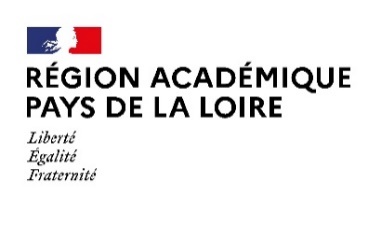 Elaboration du projet pédagogiquePrésentez rapidement les liens avec le projet d’établissement. Précisez les articulations avec les compétences spécifiques à l’EAC et au PEAC (connaissances, rencontres, pratiques…) De quelle manière conduisez-vous le partenariat avec les différents acteurs ? (Élaboration du projet pédagogique, concertation, suivi des élèves, évaluation, orientation…)Comment envisagez-vous l’implication des enseignants de l’établissement dans la classe à horaires aménagés (interdisciplinarité, liens avec le PEAC, rayonnement dans l’établissement … ?)Modalités d’organisation :Comment l’implantation de la classe à horaires aménagés permet-elle la prise en compte de l’inter-degré dans son secteur scolaire ? (Vivier des écoles de secteur, continuité école - collège – lycée.)Quelles modalités de recrutement des élèves envisagez-vous ?  A quelle période ?Comment envisagez-vous la répartition des élèves dans les divisions ?Répartition hebdomadaire du temps scolaire pour chaque élève (jours et horaires au collège et jours et horaires dans la structure spécialisée)Quelle valorisation des actions menées dans le cadre de la CHA prévoyez-vous ?Références aux textes : arrêté du 31 juillet 2002 /  Circulaire CHAM 2002 /  Circulaire CHAD 2007 / Circulaire CHAT 2009CHAM (musique)dominante instrumentale dominante vocale CHAD(Danse)CHAT(Théâtre)CHAAP(Arts Plastiques)CHAC(Cinéma)NOM DE L'ÉTABLISSEMENT :UAI : Adresse mel :ÉTABLISSEMENT Public     Privé  ÉTABLISSEMENT en REP ou REP+  COMMUNE : DÉPARTEMENT : NIVEAUX CONCERNÉS 6ème        5ème        4ème          3ème    PARTENAIRESNom de la ou les collectivités territoriales :Nom de l’institution d’enseignement spécialisé ou l’association : PARTENAIRESNom de la ou les collectivités territoriales :Nom de l’institution d’enseignement spécialisé ou l’association : NOM ET QUALIFICATION DE L’ENSEIGNANT COORDONNATEUR DE CET ENSEIGNEMENT Nom : Prénom :  Discipline : Grade : (Éventuellement)Autres enseignants constituants l’équipe pédagogique(Nom, prénom, discipline)HORAIRE DONT BÉNÉFICIERONT LES ÉLÈVES POUR CHAQUE NIVEAU D’ENSEIGNEMENT(préciser la répartition Education nationale / structure d’enseignement spécialisé)Fait à :Le Signature du chef d’établissement :AVIS DU CONSEIL D’ADMINISTRATIONAVIS DU CONSEIL D’ADMINISTRATIONAVIS DU CONSEIL D’ADMINISTRATIONAVIS DU CONSEIL D’ADMINISTRATIONDÉFAVORABLE   RESERVE   FAVORABLE   TRES FAVORABLE   Motivation de l’avisMotivation de l’avisMotivation de l’avisMotivation de l’avisAVIS DE L’INSPECTION PEDAGOGIQUE (IA-IPR)AVIS DE L’INSPECTION PEDAGOGIQUE (IA-IPR)AVIS DE L’INSPECTION PEDAGOGIQUE (IA-IPR)AVIS DE L’INSPECTION PEDAGOGIQUE (IA-IPR)DÉFAVORABLE    RESERVE   FAVORABLE   TRES FAVORABLE   Motivation de l’avisMotivation de l’avisMotivation de l’avisMotivation de l’avisAVIS DE L’IA-DASENAVIS DE L’IA-DASENAVIS DE L’IA-DASENAVIS DE L’IA-DASENDÉFAVORABLE    RESERVE   FAVORABLE   TRES FAVORABLE   Motivation de l’avisMotivation de l’avisMotivation de l’avisMotivation de l’avisAVIS DE LA DDEC (enseignement privé uniquement)AVIS DE LA DDEC (enseignement privé uniquement)AVIS DE LA DDEC (enseignement privé uniquement)AVIS DE LA DDEC (enseignement privé uniquement)DÉFAVORABLE   RESERVE   FAVORABLE   TRES FAVORABLE   Motivation de l’avisMotivation de l’avisMotivation de l’avisMotivation de l’avisAVIS DE LA DRAC Pays de la LoireAVIS DE LA DRAC Pays de la LoireAVIS DE LA DRAC Pays de la LoireAVIS DE LA DRAC Pays de la LoireDÉFAVORABLE   RESERVE   FAVORABLE   TRES FAVORABLE   Motivation de l’avisMotivation de l’avisMotivation de l’avisMotivation de l’avis